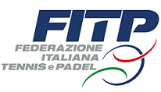 DICHIARAZIONE LIBERATORIA PER SQUADRA (*)Il/la sottoscritto/a ..................................................................................................................................................., nato/a a ................................................................ il ........................ abitante in ............................................................ via/piazza ................................................................................. capitano della squadra  .........................................................      dell'Affiliato.......................................................partecipante al campionato .....................................................................................................................................                                                                  (tipo di campionato)non essendo in grado di dimostrare il possesso della propria tessera n. ......................... classifica (**) ........... e quella dei giocatori:...........................................................................tessera n. .............................................. classifica .................................................................................................tessera n. .............................................. classifica ..................................................................................................tessera n. .............................................. classifica .... .............................................................................................tessera n. ............................... …..…..... classifica ................................................................................................tessera n. .............................................. classifica ................................................................................................tessera n. .............................................. classifica ................................................................................................tessera n. ............................................... classifica .................................................................................................tessera n. .............................................. classifica ....... ..............dichiarache gli stessi sono in possesso della tessera atleta per l'anno in corso a favore dell'Affiliato summenzionato........................................                                                                       …………………………………………                                                                                           (data)                                                                                                                (firma)(*) le dichiarazioni hanno efficacia liberatoria solo se complete di tutti i dati richiesti(**) il capitano non giocatore, sprovvisto di tessera atleta, metterà l'indicazione “tessera atleta non agonistica” o “tessera socio” al posto                della classifica